02-039 ЗиС-5 4х2 учебный грузовик ДОСААФ СССР с двухрядной кабиной для подготовки водителей, мест 4+1, полный вес 6.1 тн, 73/77 лс, 60 км/час, мастерские ДОСААФ 1950-е г.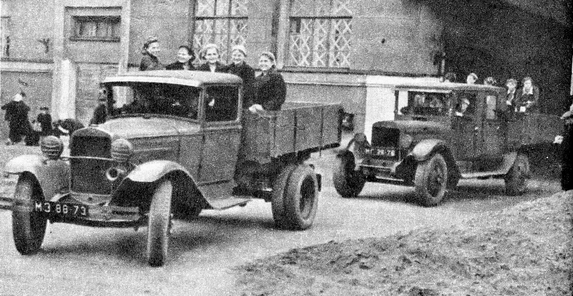  В предвоенные годы и вплоть до 1960-х годов для подготовки молодых водителей широко использовались одни из самых распространенных автомобилей в стране ЗиС-5 и ГАЗ-ММ. В большинстве случаев использовался стандартный грузовик с дублирующими органами управления и оборудованный для перевозки курсантов в кузове. Применение этих учебных машин значительно осложняло обучение водителей, особенно в ненастную погоду. Поэтому многие организации Осоавиахима (с августа 1951 г. ДОСААФ) строили своими силами специальные варианты учебных автомобилей с двухрядными кабинами или дооборудовали для учебных целей такие автомобили, отслужившие свой срок в пожарных частях или в аварийных службах. При этом сохранялся или устанавливался стандартный, но укороченный, бортовой кузов.Из истории ДОСААФ. Первая добровольная оборонная организация - Военно-научное общество (ВНО) было создано в 1920 году. Оно ставило своей задачей разработку военно-научных проблем и широкую пропаганду военных знаний среди трудящихся. Учитывая широкий размах массовой оборонной работы и необходимость усиления военно-патриотического воспитания населения, подготовки его к обороне страны, 27 июля 1926 года Постановлением Совета народных комиссаров СССР Военно-научное общество было переименовано в Общество содействия обороне СССР (ОСО). В марте 1923 года создается массовое добровольное Общество друзей Воздушного флота (ОДВФ), которое поставило перед собой задачу активно содействовать развитию отечественной авиации. Вскоре появилась еще одна оборонно-массовая организация – Добровольное общество друзей химической обороны и промышленности (Доброхим СССР). Поскольку практическая деятельность ОДВФ и Доброхима была тесно связана, то уже в мае 1925 года они объединились в одну организацию – АВИАХИМ. Общество содействия обороне, авиационному и химическому строительству (ОСОАВИАХИМ) было создано 23 января 1927 года на совместном заседании делегатов Всесоюзного съезда АВИАХИМа и участников пленума ОСО. Главной задачей общество считало патриотическое воспитание своих членов и подготовку их защите Родины. В послевоенный период перед оборонным обществом встали новые задачи. Главными направлениями его деятельности стали военно-техническое обучение призывной молодежи, пропаганда военных знаний и навыков противохимической и противовоздушной обороны, организация спортивной работы, подготовка стрелков, радистов, автомобилистов. В январе 1948 года принято постановление Совета Министров СССР о разделении ОСОАВИАХИМ на три самостоятельные оборонные организации: Всесоюзное добровольное общество содействия армии (ДОСАРМ), Всесоюзное добровольное общество содействия авиации (ДОСАВ), Всесоюзное добровольное общество содействия флоту (ДОСФЛОТ). Однако наличие нескольких оборонных организаций приводило к параллелизму в военно-патриотической работе. В целях усовершенствования структуры общественных оборонных организаций, концентрации усилий в военно-патриотической работе 20 августа 1951 года Совет Министров СССР постановил объединить ДОСАРМ, ДОСАВ и ДОСФЛОТ во Всесоюзное добровольное общество содействия армии, авиации и флоту (ДОСААФ СССР). Организационное оформление общества произошло 26 - 29 декабря 1953 года на 1-ой Всесоюзной конференции ДОСААФ, облеченной правами съезда, где был утвержден Устав организации и избраны руководящие органы. Вновь образованное общество имело в своем составе 240 тысяч первичных организаций и около 11,5 миллионов членов.  Правопреемницей и продолжательницей традиций ОСОАВИАХИМ и ДОСААФ стала Российская оборонная спортивно-техническая организация – РОСТО (ДОСААФ). 25 сентября 1991 года 1-й учредительный съезд республиканских, краевых и областных организаций ДОСААФ на территории России образовал в связи с реорганизацией ДОСААФ Российскую оборонную спортивно-техническую организацию – РОСТО. 15 октября 2003 года на 4-м съезде РОСТО с учетом общественного мнения и решения функциональных задач принято решение добавить к аббревиатуре РОСТО прежнюю исторически значимую – ДОСААФ. В апреле 2009 года состоялся внеочередной съезд РОСТО (ДОСААФ), решивший преобразовать общественную организацию РОСТО (ДОСААФ) в общественно-государственную организацию. И с мая 2009 года развернулась работа по преобразованию оборонного общества. Её венцом стали Постановление Правительства Российской Федерации от 28 ноября 2009 г. № 973 "Об Общероссийской общественно-государственной организации "Добровольное общество содействия армии, авиации и флоту России" и внеочередной 9-й съезд РОСТО (ДОСААФ) – 1-й съезд ДОСААФ России, состоявшийся 17 декабря. Он утвердил новый организационно-правовой статус и определил стратегические перспективы дальнейшего развития ДОСААФ страны как общественно-государственной организации, на базе которой планируется создать качественно новую систему допризывной подготовки молодежи, включающей в себя военно-патриотическое воспитание, развитие массовых военно-прикладных, авиационных и технических видов спорта, подготовку по военно-учетным специальностям.